Formulář pro odstoupení od smlouvy
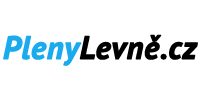 (vyplňte tento formulář a odešlete jej zpět pouze v případě, že chcete odstoupit od smlouvy. Formulář je třeba vytisknout, podepsat a zaslat naskenovaný na níže uvedenou e-mailovou adresu, případně jej vložit do zásilky s vráceným zbožím).AdresátInternetový obchod:	www.plenylevne.czSpolečnost:	REMY Trade s.r.oSe sídlem:	Jaurisova 515/4, Praha 4, 140 00IČ/DIČ:	03294170 / CZ03294170E-mailová adresa:	info@plenylevne.czTelefonní číslo:	+420 607 189 503Oznamuji, že tímto odstupuji od smlouvy o nákupu tohoto zboží:Datum objednání:Datum obdržení:Číslo objednávky:Jméno a příjmení spotřebitele:Adresa spotřebitele:Email:Telefon:Číslo účtu pro vrácení peněz:V .................................., Dne .................................	
______________________________________	Jméno a příjmení spotřebitele